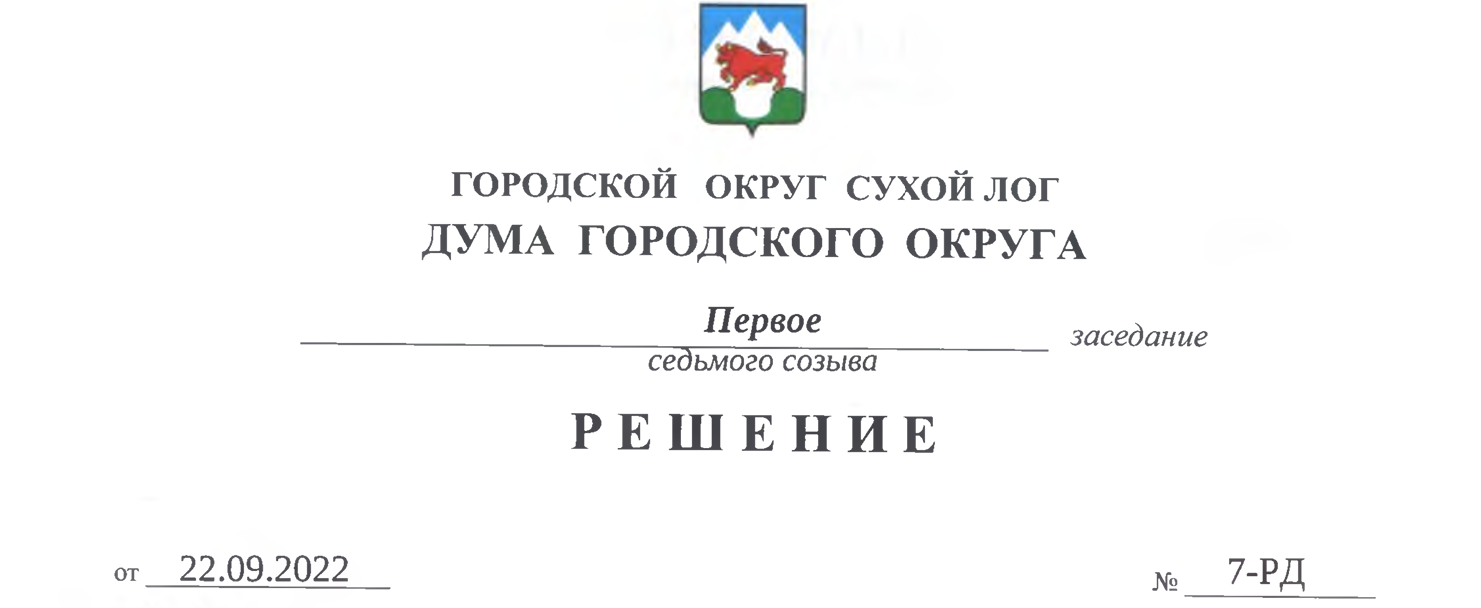 Об избрании председателя Думы городского округа седьмого созыва	В соответствии с пунктом 5 статьи 22 Устава городского округа Сухой Лог, статьей 25 Регламента Думы городского округа, утвержденного решением Думы городского округа от 17.05.2012 № 37-РД, заслушав результаты тайного голосования по избранию председателя Думы городского округа седьмого созыва, Дума городского округа	РЕШИЛА:1. Утвердить протокол № 4 заседания счетной комиссии для проведения тайного голосования по избранию председателя Думы городского округа седьмого созыва об итогах тайного голосования по избранию председателя Думы городского округа седьмого созыва (прилагается).2. Считать избранным на должность председателя Думы городского округа седьмого созыва Быкова Евгения Геннадьевича.                              	3. Настоящее решение вступает силу с момента принятия.4. Опубликовать настоящее решение в газете «Знамя Победы» и разместить на официальном сайте городского округа Сухой Лог.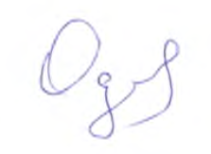 Председательствующий заседания	                                                                                                                              В.А. ОдеговПРОТОКОЛ № 4заседания счетной комиссии для проведения тайного голосования по избранию председателя Думы городского округа седьмого созыва22 сентября 2022 г.      		   			                         г. Сухой ЛогПрисутствуют:1. Дзюбин В.В. - депутат по избирательному округу № 2, председатель комиссии2. Коковин А.А. - депутат по избирательному округу № 3,	 секретарь комиссии3.Тарасова О.П. - депутат по избирательному округу № 4, член комиссииПОВЕСТКА ДНЯ:Об итогах тайного голосования по избранию председателя Думы городского округа седьмого созыва.	СЛУШАЛИ: Дзюбина В.В.	В бюллетень для тайного голосования был внесен вопрос об избрании председателя Думы городского округа седьмого созыва.	В ходе голосования нарушений не выявлено.РЕШИЛИ: по итогам тайного голосования считать избранным на должность председателя Думы городского округа седьмого созыва Быкова Евгения Геннадьевича.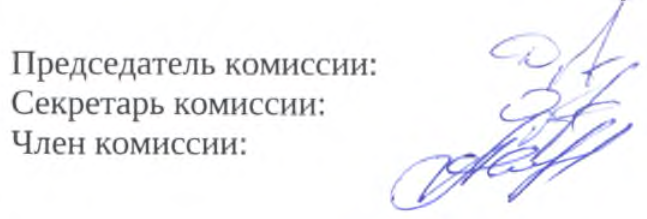 Председатель комиссии В.В. ДзюбинСекретарь комиссии А.А. КоковинЧлен комиссии О.П. Тарасова1Всего избрано депутатов  Думы городского округа202Присутствовало депутатов	183Изготовлено бюллетеней204Выдано бюллетеней185Погашено бюллетеней26При вскрытии ящика обнаружено бюллетеней187Действительных бюллетеней188Недействительных бюллетеней0Фамилии, инициалы кандидатов, внесенных в бюллетеньФамилии, инициалы кандидатов, внесенных в бюллетеньКоличество голосовБыков Е.Г.Быков Е.Г.14Коптяев В.А.Коптяев В.А.4